  BULLETIN D’ADHÉSION 2019   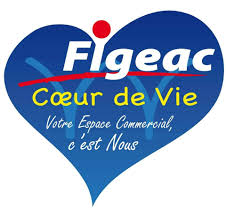 	Figeac Cœur de Vie	6 rue Gambetta 	46100 FIGEAC	figeaccoeurdevie@gmail.com	05-81-24-02-53        Nouvelle adhésion                    Renouvellement d’adhésion          J'adhère à l'association									160 €_______________________________________________________________________						OPTIONS     Je souhaite bénéficier du système du chèque cadeau             Je souhaite être informé sur le système de la Fid'carteMODALITES DE REGLEMENT :                    EN 1 FOIS                  EN 3 FOISChèque (à l’ordre de  Figeac Développement Commercial)Espèces                                              Date, nom et signature :